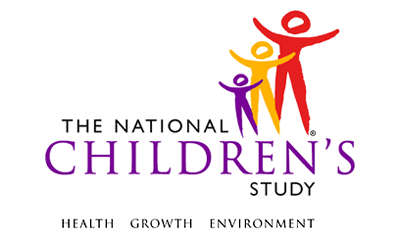 Validation Questionnaire*This instrument is OMB-approved for multi-mode administration but this version of the instrument is designed for administration in this/these mode(s) only.This page intentionally left blank.Validation QuestionnaireTABLE OF CONTENTSGENERAL PROGRAMMER INSTRUCTIONS:	1INTERVIEWER INTRODUCTION	3PARTICIPANT IDENTIFICATION	6PRIVACY STATEMENT	8VISIT-SPECIFIC ITEMS	9PARTICIPANT SATISFACTION	22CLOSING STATEMENTS	24This page intentionally left blank.Validation QuestionnaireGENERAL PROGRAMMER INSTRUCTIONS:WHEN PROGRAMMING INSTRUMENTS, VALIDATE FIELD LENGTHS AND TYPES AGAINST THE MDES TO ENSURE DATA COLLECTION RESPONSES DO NOT EXCEED THOSE OF THE MDES.  SOME GENERAL ITEM LIMITS USED ARE AS FOLLOWS: Instrument Guidelines for Participant and Respondent IDs:PRENATALLY, THE P_ID IN THE MDES HEADER IS THAT OF THE PARTICIPANT (E.G. THE NON-PREGNANT WOMAN, PREGNANT WOMAN, OR THE FATHER).	POSTNATALLY, A RESPONDENT ID WILL BE USED IN ADDITION TO THE PARTICIPANT ID BECAUSE SOMEBODY OTHER THAN THE PARTICIPANT MAY BE COMPLETING THE INTERVIEW. FOR EXAMPLE, THE PARTICIPANT MAY BE THE CHILD AND THE RESPONDENT MAY BE THE MOTHER, FATHER, OR ANOTHER CAREGIVER.  THEREFORE, MDES VERSION 2.2 AND ALL FUTURE VERSIONS CONTAIN A R_P_ID (RESPONDENT PARTICIPANT ID) HEADER FIELD FOR EACH POST-BIRTH INSTRUMENT.  THIS WILL ALLOW ROCs TO INDICATE WHETHER THE RESPONDENT IS SOMEBODY OTHER THAN THE PARTICIPANT ABOUT WHOM THE QUESTIONS ARE BEING ASKED. A REMINDER:  ALL RESPONDENTS MUST BE CONSENTED AND HAVE RECORDS IN THE PERSON, PARTICIPANT, PARTICIPANT_CONSENT AND LINK_PERSON_PARTICIPANT TABLES, WHICH CAN BE PRELOADED INTO EACH INSTRUMENT.  ADDITIONALLY, IN POST-BIRTH QUESTIONNAIRES WHERE THERE IS THE ABILITY TO LOOP THROUGH A SET OF QUESTIONS FOR MULTIPLE CHILDREN, IT IS IMPORTANT TO CAPTURE AND STORE THE CORRECT CHILD P_ID ALONG WITH THE LOOP INFORMATION.  IN THE MDES VARIABLE LABEL/DEFINITION COLUMN, THIS IS INDICATED AS FOLLOWS:  EXTERNAL IDENTIFIER: PARTICIPANT ID FOR CHILD DETAIL.INTERVIEWER INTRODUCTION(TIME_STAMP_II_ST).II01000/(INTRO_1). Hello, my name is [INTERVIEWER’S NAME] and I am calling on behalf of the National Children’s Study. May I please speak with {R_FNAME}?II02000/(VERIFY_NUMBER). WAS {PHONE_NBR/CORRECT PHONE NUMBER} DIALED?II03000. What would be a good day and time to reach {him/her}?(DAY_WEEK_1) ENTER DAY OF WEEK._____________________(BEST_TTC_1) ENTER HOUR AND MINUTE VALUES.|___|___| : |___|___|           H     H         M      M(BEST_TTC_2) SELECT AM OR PM. (BEST_TTC_3) SELECT APPROPRIATE RESPONSE. II04000/(PHONE). ​Is this a good phone number to reach {R_FNAME}?(TIME_STAMP_II_ET).PARTICIPANT IDENTIFICATION(TIME_STAMP_PI_ST).PI02000/(INTRO_2). You recently spoke with one of our staff members. We routinely re-contact people to see if circumstances have changed.PI04000/(INTRO_3). ​Is this a good time to talk?PI05000. ​What would be a better time for you?(DAY_WEEK_2) ENTER DAY OF WEEK._____________________(R_BEST_TTC_1) ENTER HOUR AND MINUTE VALUES.l___|___| : |___|___|    H     H        M    M(R_BEST_TTC_2) ​SELECT AM OR PM. (R_BEST_TTC_3) ​SELECT APPROPRIATE RESPONSE. (TIME_STAMP_PI_ET).PRIVACY STATEMENT(TIME_STAMP_PS_ST).PS01000. ​All information will be kept private and used for Study purposes only. You may refuse to answer any question or stop at any time.PS02000/(INT_CONFIRM). According to our records, {PREVIOUS INTERVIEWER’S NAME} spoke with you on {DAY AND DATE OF PREVIOUS INTERVIEW}. Do you remember speaking with [him/her]?(TIME_STAMP_PS_ET).VISIT-SPECIFIC ITEMS(TIME_STAMP_VSI_ST).VSI01000/(PREGNANT_PPG). ​Were you asked whether you were pregnant?VSI02000/(EVER_PREG_PP). ​Were you asked if you had ever been pregnant, including live births, miscarriages, stillbirths, ectopic pregnancies, and pregnancy terminations?VSI03000/(INSURE_PP). ​Were you asked whether you were currently covered by any kind of health insurance or some other kind of health care plan at the time of the interview?VSI04000/(HOME_TEST_PV1). ​Were you asked whether you used a home pregnancy test to help find out you were pregnant?VSI04100/(PREG1). In that interview, were you asked about your baby’s due date?VSI05000/(PREG2). In that interview, were you asked about where you planned to deliver your baby?VSI06000/(HOSPITAL). Since becoming pregnant, had you spent at least one night in the hospital as of {DATE OF INTERVIEW}?  VSI07000/(F_CANCER_PRNF). Were you asked whether you had been told by a doctor or other health care provider that you had any type of cancer?VSI08000/(PLAN_ATTEND_BIRTH_PRNF). ​Were you asked whether you planned to be present at the birth?VSI09000/(DIFF_ROUT_IDEAS_PONF). ​Were you asked whether you and {C_FNAME/the child/the children}’s mother have different ideas regarding {C_FNAME/the child/the children}’s eating, sleeping, and other routines?  VSI10000/(F_CANCER_PONF). ​Were you asked whether you had been told by a doctor or other health care provider that you had any type of cancer?VSI11000/(BIRTH). Were you asked about where in your home you planned for {C_FNAME/the child/the children} to sleep?VSI12000/(VACCINE). At that time, did you plan for {C_FNAME/the child/the children} to have well-baby shots or vaccinations?VSI13000/(CHILDSLP). Were you asked about {C_FNAME/the child/the children}’s sleeping habits?VSI14000/(VCHILDCARE). Were you asked about arrangements for child care?VSI15000/(CHILD_HAVE_TEETH_6M). ​Were you asked whether {C_FNAME/the child/the children} {has/have} teeth?VSI16000/(SLEEP_ROOM_6M). Were you asked what room {C_FNAME/the child/the children} {sleeps/sleep} in?VSI17000/(CHILDSKILL). Were you asked about things that {C_FNAME/the child/the children} could do like following you with {his/her/their} eyes?VSI18000/(R_HCARE_9M). ​Were you asked what kind of place {C_FNAME/the child/the children} usually went to when {he/she/they} needed routine or well-child care, such as a check-up or well-baby shots (immunizations)?VSI19000/(TREATED_LICE_12M). ​Were you asked whether you had treated {C_FNAME/the child/the children} for lice or scabies?VSI20000/(DEAF_12M). ​Were you asked whether a doctor ever told you that {C_FNAME/the child/the children} {has/have} difficulty hearing or deafness, not including a temporary loss of hearing due to a cold or congestion? VSI21000/(SLEEP_ROOM_18M). Were you asked what room {C_FNAME/the child/the children} {sleeps/sleep} in?VSI22000/(TREATED_LICE_18M). ​Were you asked whether you had treated {C_FNAME/the child/the children} for lice or scabies?VSI23000/(DEAF_24M). ​Were you asked whether a doctor ever told you that {C_FNAME/the child/the children} {has/have} difficulty hearing or deafness? Do not include a temporary loss of hearing due to a cold or congestion. VSI23100/(TREATED_LICE_24M). ​Were you asked whether you had treated {C_FNAME/the child/the children} for lice or scabies?VSI24000/(DIET_30M). In {MONTH OF INTERVIEW}, how much choice did you allow {C_FNAME/the child/the children} in deciding what foods {he/she/they} ate at meals?VSI25000/(EVALUATE_OVERALL_ACTIVITY_30M). Were you asked whether {C_FNAME/the child/the children} {was/were} more active than other children {his/her/their} age, about as active as children {his/her/their} age, or less active than other children {his/her/their} age? VSI26000/(BIKE_AREA_BACKYARD_36M). Were you asked whether you have access to an area suitable to ride a tricycle, bike or scooter within your backyard or home environment?VSI27000/(TAN_30MIN_SUN_36M). ​Were you asked whether {C_FNAME/the child/the children} {tans or burns/tan or burn} after being in direct sunlight for more than 30 minutes?VSI28000/(PLAY_FIRE_42M). ​Were you asked how often {C_FNAME/the child/the children} played with fire (matches, candles, lighters, etc.) in the last 6 months?VSI29000/(JUMP_SURFACES_42M). Were you asked how often {C_FNAME/the child/the children} jumped off furniture or other structures (playground equipment, etc.) in the last 6 months?VSI30000/(TAN_30MIN_SUN_48M). ​Were you asked whether {C_FNAME/the child/the children} {tans or burns/tan or burn} after being in direct sunlight for more than 30 minutes?VSI31000/(BIKE_AREA_BACKYARD_48M). Were you asked whether you have access to an area suitable to ride a tricycle, bike or scooter within your backyard or home environment?VSI32000/(PLAY_FIRE_54M). ​Were you asked how often {C_FNAME/the child/the children} played with fire (matches, candles, lighters, etc.) in the last 6 months?VSI33000/(JUMP_SURFACES_54M). Were you asked how often {C_FNAME/the child/the children} jumped off furniture or other structures (playground equipment, etc.) in the last 6 months?VSI34000/(BIKE_AREA_BACKYARD_60M). Were you asked whether you have access to an area suitable to ride a tricycle, bike or scooter within your backyard or home environment?VSI35000/(TAN_30MIN_SUN_60M). ​Were you asked whether {C_FNAME/the child/the children} {tans or burns/tan or burn} after being in direct sunlight for more than 30 minutes?VSI36000/(MOLD_SEC_RES). ​Were you asked whether in the six months prior to the interview, you had seen any mold or mildew on walls or other surfaces, other than the shower or bathtub, inside your home?VSI37000/(NEIGH_TRUST_SEC_RES). ​Were you asked whether people in your neighborhood can be trusted? VSI39000/(PREG_VITAMIN_2_RETRO_PREG). ​Were you asked whether you regularly took multivitamins, prenatal vitamins, folate, or folic acid during your most recent pregnancy?VSI40000/(GOING_WAY_RETRO_PREG). Were you asked how often in the last month you have felt that things were going your way?(TIME_STAMP_VSI_ET).PARTICIPANT SATISFACTION(TIME_STAMP_PSZ_ST).PSZ01000. ​These next questions are about your experience in the Study. PSZ02000/(EXPERIENCE). ​In general, has your experience with the National Children’s Study been…PSZ03000/(INT_LENGTH). Did you think the interview was…PSZ04000/(SAT_COMMENTS). ​Is there anything else you would like to tell us about {the {child/children}'s or} your experience with the NCS?PSZ05000/(SAT_COMMENTS_OTH). SPECIFY:  ______________________________________________ (TIME_STAMP_PSZ_ET).CLOSING STATEMENTS(TIME_STAMP_CS_ST).CS01000. ​I apologize for bothering you. I have the wrong number. Thank you for your time. CS02000. ​I will try to reach {him/her} on the day and time you gave me. Thank you again for speaking with me today. CS04000. Thank you for your time.  Someone will call you back to schedule an appointment to complete the interview.CS05000. ​Those are all the questions I have. Thank you so much for your time and cooperation. If you have any questions, please contact us at {LOCAL ROC TOLL-FREE NUMBER}. Goodbye.CS06000. ​Thank you so much for your time. If you have any questions, please contact us at {LOCAL ROC TOLL-FREE NUMBER}. Goodbye.(TIME_STAMP_CS_ET).Event Category:Trigger-BasedEvent:ValidationAdministration:Pre-Pregnancy, PV1, PV2, Pre-Natal Father, Post-Natal Father, Secondary Residence, Birth, 3M, 6M, 9M, 12M, 18M, 24M, 30M, 36M, 42M, 48M, 54M, 60MInstrument Target:Data CollectorInstrument Respondent:Pre-Pregnant Woman; Pregnant Woman (PV1, PV2); Biological Mother (Birth); Father/Father Figure (Pre-Natal Father, Post-Natal Father); Secondary Residence Caregiver (Secondary Residence); Primary Caregiver (3M, 6M, 9M, 12M, 18M, 24M, 30M, 36M, 42M, 48M, 54M, 60M)Domain:QuestionnaireDocument Category:QuestionnaireMethod:Data Collector AdministeredMode (for this instrument*):Phone, CAIOMB Approved Modes:In-Person, CAI;
Phone, CAI;
Web-Based, CAIEstimated Administration Time:2 minutesMultiple Child/Sibling Consideration:N/ASpecial Considerations:N/AVersion:3.0MDES Release:4.0DATA ELEMENT FIELDSMAXIMUM CHARACTERS PERMITTEDDATA TYPEPROGRAMMER INSTRUCTIONSADDRESS AND EMAIL FIELDS100CHARACTERUNIT AND PHONE FIELDS10CHARACTER_OTH AND COMMENT FIELDS255CHARACTERLimit text to 255 charactersFIRST NAME AND LAST NAME30CHARACTERLimit text to 30 charactersALL ID FIELDS36CHARACTERZIP CODE5CHARACTERZIP CODE LAST FOUR4CHARACTERCITY50CHARACTERDOB AND ALL OTHER DATE FIELDS (E.G., DT, DATE, ETC.)10NUMERICCHARACTERDISPLAY AS MM/DD/YYYYSTORE AS YYYY-MM-DDHARD EDITS:MM MUST EQUAL 01 TO 12DD  MUST EQUAL 01 TO 31YYYY MUST BE BETWEEN 1900 AND CURRENT YEAR.TIME VARIABLESTWO-DIGIT HOUR AND TWO-DIGIT MINUTE, AM/PM DESIGNATIONNUMERICHARD EDITS:HOURS MUST BE BETWEEN 00 AND 12; MINUTES MUST BE BETWEEN 00 AND 59NUMBER OF HOURS PER DAYTWO-DIGIT HOURNUMERICHARD EDITS:HOURS MUST BE BETWEEN 1 AND 24NUMBER OF DAYS PER WEEKONE-DIGITNUMERICHARD EDITS:DAYS PER WEEK MUST BE BETWEEN 1 AND 7PROGRAMMER INSTRUCTIONSINSERT DATE/TIME STAMP.PRELOAD EVENT_TYPEPRELOAD NAME OF INTERVIEWER, DAY AND DATE OF INTERVIEW, MONTH OF INTERVIEW AND INS_MODE ASSOCIATED WITH EVENT_TYPE.IF EVENT_TYPE = 7 (PPG), 11 (PRE-PREG), 13 (PREG VISIT 1), 15 (PREG VISIT 2), 18 (BIRTH), OR 19 (PRE-NATAL FATHER):PRELOAD PARTICIPANT ID (P_ID).PRELOAD R_FNAME (RESPONDENT'S FIRST NAME), SEX (RESPONDENT'S SEX), AND PHONE_NBR (BEST PHONE NUMBER) FOR P_ID FROM INSTRUMENT_ID = XX (PARTICIPANT VERIFICATON, SCHEDULING, AND TRACING (PVST) INSTRUMENT).IF EVENT_TYPE = 18 (BIRTH), 23 (3-MONTH), 24 (6-MONTH), 26 (9-MONTH), XX (POST-NATAL FATHER), XX (SECONDARY RESIDENCE), 27 (12-MONTH), 30 (18-MONTH), 31 (24-MONTH), 36 (30-MONTH), 37 (36-MONTH), 38 (42-MONTH), XX (48-MONTH), XX (54-MONTH), OR XX (60-MONTH):PRELOAD P_ID FOR CHILD AND R_P_ID FOR ADULT CAREGIVER ASSOCIATED WITH EVENT_TYPE.PRELOAD R_FNAME (RESPONDENT'S FIRST NAME), C_FNAME (CHILD'S FIRST NAME), SEX (RESPONDENT'S SEX), CHILD_SEX (CHILD'S SEX), MULTI_BIRTH_ID, AND PHONE_NBR (BEST PHONE NUMBER) FOR P_ID FROM INSTRUMENT_ID = XX (PARTICIPANT VERIFICATON, SCHEDULING, AND TRACING (PVST) INSTRUMENT).IF MULTI_BIRTH_ID = NULL AND: IF C_FNAME ≠ -1 OR -2, DISPLAY "C_FNAME" AS APPROPRIATE THROUGHOUT THE INSTRUMENT.IF C_FNAME = -1 OR -2, DISPLAY "the child" AS APPROPRIATE THROUGHOUT THE INSTRUMENT.IF MULTI_BIRTH_ID ≠ NULL, DISPLAY "the children" AS APPROPRIATE THROUGHOUT THE INSTRUMENT.PRELOAD LOCAL ROC TOLL-FREE NUMBER AND DISPLAY AS APPROPRIATE THROUGHOUT INSTRUMENT.INTERVIEWER INSTRUCTIONSREPEAT OR CLARIFY YOUR INTRODUCTORY INFORMATION AS NEEDED. LabelCodeGo ToYES1TIME_STAMP_II_ETNO2II03000NO SUCH PERSON AT ADDRESS/PHONE3REFUSED-1II03000DON'T KNOW-2II03000SOURCENational Children’s Study, Vanguard Phase (Preg Screener PB) (modified)PROGRAMMER INSTRUCTIONSDISPLAY R_FNAME.LabelCodeGo ToYES1CS01000NO2CS01000SOURCENewPROGRAMMER INSTRUCTIONSIF PHONE_NBR IN PARTICIPANT VERIFICATION AND TRACING QUESTIONNAIRE ≠ -1 OR -2, DISPLAY PHONE_NBR.OTHERWISE, DISPLAY "CORRECT PHONE NUMBER."INTERVIEWER INSTRUCTIONSENTER DAY OF WEEK.ENTER HOUR AND MINUTE VALUES.SELECT AM OR PM. SELECT APPROPRIATE "BEFORE", "AFTER", OR "AT" RESPONSE. SOURCENational Children’s Study, Vanguard Phase (LI Non- and Preg) (modified)LabelCodeGo ToREFUSED-1DON'T KNOW-2LabelCodeGo ToREFUSED-1DON'T KNOW-2LabelCodeGo ToAM1PM2REFUSED-1DON'T KNOW-2LabelCodeGo ToBEFORE TIME REPORTED1AT TIME REPORTED2AFTER TIME REPORTED3REFUSED-1DON'T KNOW-2NOT APPLICABLE-7PROGRAMMER INSTRUCTIONSIF SEX FOR R_P_ID = 1 (MALE), DISPLAY "him".IF SEX FOR R_P_ID = 2 (FEMALE), DISPLAY "her".OTHERWISE, IF SEX FOR R_P_ID = 3, 6, OR -4, DISPLAY "him/her".LabelCodeGo ToYES1CS02000NO2CS02000REFUSED-1CS02000DON'T KNOW-2CS02000SOURCENational Children’s Study, Vanguard Phase (LI Non- and Preg) (modified)PROGRAMMER INSTRUCTIONSDISPLAY R_FNAME.IF PHONE = 2, -1, OR -2, SET FLAG TO UPDATE PHONE_NBR ​IN PARTICIPANT VERIFICATION AND TRACING QUESTIONNAIRE.PROGRAMMER INSTRUCTIONSINSERT DATE/TIME STAMP.PROGRAMMER INSTRUCTIONSINSERT DATE/TIME STAMP.LabelCodeGo ToCONTINUE1RESPONDENT/PARTICIPANT STATES THAT NO INTERVIEW TOOK PLACE2CS04000PROGRAMMER INSTRUCTIONSIF INTRO_2 ​= 2, SET FLAG TO RESCHEDULE THE INTERVIEW WITH PARTICIPANT/RESPONDENT.LabelCodeGo ToYES1TIME_STAMP_PS_STNO2REFUSED-1DON'T KNOW-2SOURCENewINTERVIEWER INSTRUCTIONSENTER DAY OF WEEK.ENTER HOUR AND MINUTE VALUES.SELECT AM OR PM. SELECT APPROPRIATE "AFTER", "BEFORE" OR "AT" TIME REPORTED RESPONSE. SOURCE​National Children’s Study, Vanguard Phase (Preg Screener PB) (modified)LabelCodeGo ToREFUSED-1DON'T KNOW-2LabelCodeGo ToREFUSED-1DON'T KNOW-2LabelCodeGo ToAM1PM2REFUSED-1DON'T KNOW-2LabelCodeGo ToBEFORE TIME REPORTED1AT TIME REPORTED2AFTER TIME REPORTED3REFUSED-1DON'T KNOW-2PROGRAMMER INSTRUCTIONSGO TO ​TIME_STAMP_PSZ_ET.PROGRAMMER INSTRUCTIONSINSERT DATE/TIME STAMP.PROGRAMMER INSTRUCTIONSINSERT DATE/TIME STAMP.PROGRAMMER INSTRUCTIONSDISPLAY NAME OF PREVIOUS INTERVIEWER AND DAY/DATE OF PREVIOUS INTERVIEW.DISPLAY "him" OR "her" BASED ON SEX OF THAT INTERVIEWER.LabelCodeGo ToYES1NO2CS04000REFUSED-1CS04000DON'T KNOW-2CS04000SOURCENewPROGRAMMER INSTRUCTIONSIF INT_CONFIRM = 2, -1, OR -2, SET FLAG TO RESCHEDULE INTERVIEW WITH PARTICIPANT/RESPONDENT.PROGRAMMER INSTRUCTIONSINSERT DATE/TIME STAMP.PROGRAMMER INSTRUCTIONSINSERT DATE/TIME STAMP.IF EVENT_TYPE = 7 (PREGNANCY PROBABILITY GROUP FOLLOW-UP QUESTIONNAIRE), GO TO PREGNANT_PPG.IF EVENT_TYPE = 11 (PRE-PREG), GO TO EVER_PREG_PP.IF EVENT_TYPE = 13 (PREG VISIT 1), GO TO HOME_TEST_PV1. IF EVENT_TYPE = 15 (PREG VISIT 2), GO TO WORKING_PV2.IF EVENT_TYPE = 19 (PRE-NATAL FATHER), GO TO F_CANCER_PRNF.IF EVENT TYPE = XX (POST-NATAL FATHER), GO TO DIFF_ROUT_IDEAS_PONF.IF EVENT_TYPE = 18 (BIRTH), GO TO BIRTH_PR_LOG_BIRTH.IF EVENT_TYPE = 23 (3-MONTH), GO TO SLEEP_ROOM_3M.IF EVENT_TYPE = 24 (6-MONTH), GO TO CHILD_HAVE_TEETH_6M.IF EVENT_TYPE = 26 (9-MONTH), GO TO REACH_1_9M.IF EVENT_TYPE = 27 (12-MONTH), GO TO TREATED_LICE_12M.IF EVENT_TYPE = 30 (18-MONTH), GO TO SLEEP_ROOM_18M.IF EVENT_TYPE = 31 (24-MONTH), GO TO DEAF_24M.IF EVENT_TYPE = 36 (30-MONTH), GO TO EAT_NON_FOOD_30M.IF EVENT_TYPE = 37 (36-MONTH), GO TO BIKE_AREA_BACKYARD_36M.IF EVENT_TYPE = 38 (42-MONTH), GO TO PLAY_FIRE_42M.IF EVENT_TYPE = XX (48-MONTH), GO TO TAN_30MIN_SUN_48M.IF EVENT_TYPE = XX (54-MONTH), GO TO PLAY_FIRE_54M.IF EVENT_TYPE = XX (60-MONTH), GO TO BIKE_AREA_BACKYARD_60M.IF EVENT_TYPE = XX (SECONDARY RESIDENCE) GO TO MOLD_SEC_RES.IF EVENT_TYPE = XX(RETROSPECTIVE PREGNANCY) GO TO PREG_VITAMIN_2_RETRO_PREG.LabelCodeGo ToYES1TIME_STAMP_VSI_ETNO2TIME_STAMP_VSI_ETREFUSED-1TIME_STAMP_VSI_ETDON'T KNOW-2TIME_STAMP_VSI_ETSOURCENewLabelCodeGo ToYES1NO2REFUSED-1DON'T KNOW-2SOURCENational Children's Study, Vanguard Phase, Validation Instrument (modified - added "​, including live births, miscarriages, stillbirths, ectopic pregnancies, and pregnancy terminations?"LabelCodeGo ToYES1TIME_STAMP_VSI_ETNO2TIME_STAMP_VSI_ETREFUSED-1TIME_STAMP_VSI_ETDON'T KNOW-2TIME_STAMP_VSI_ETSOURCENewLabelCodeGo ToYES1NO2REFUSED-1DON'T KNOW-2SOURCENewLabelCodeGo ToYES1TIME_STAMP_VSI_ETNO2TIME_STAMP_VSI_ETREFUSED-1TIME_STAMP_VSI_ETDON'T KNOW-2TIME_STAMP_VSI_ETSOURCENational Children's Study, Vanguard Phase, Validation Instrument (modified)LabelCodeGo ToYES1NO2REFUSED-1DON'T KNOW-2SOURCENational Children's Study, Vanguard Phase, Validation Instrument (modified)LabelCodeGo ToYES1TIME_STAMP_VSI_ETNO2TIME_STAMP_VSI_ETREFUSED-1TIME_STAMP_VSI_ETDON'T KNOW-2TIME_STAMP_VSI_ETSOURCENational Children's Study, Vanguard Phase, Validation InstrumentPROGRAMMER INSTRUCTIONSPRELOAD AND DISPLAY DATE OF MOST RECENT PREGNANCY VISIT 2 INTERVIEW.DISPLAY DATE AS MM/DD/YYYY.LabelCodeGo ToYES1NO2REFUSED-1DON'T KNOW-2SOURCENational Children's Study, Vanguard Phase, Validation Instrument (modified)LabelCodeGo ToYES1TIME_STAMP_VSI_ETNO2TIME_STAMP_VSI_ETREFUSED-1TIME_STAMP_VSI_ETDON'T KNOW-2TIME_STAMP_VSI_ETSOURCENational Children's Study, Vanguard Phase, Validation InstrumentLabelCodeGo ToYES1NO2REFUSED-1DON'T KNOW-2SOURCENewLabelCodeGo ToYES1TIME_STAMP_VSI_ETNO2TIME_STAMP_VSI_ETREFUSED-1TIME_STAMP_VSI_ETDON'T KNOW-2TIME_STAMP_VSI_ETSOURCENational Children's Study, Vanguard Phase, Validation Instrument (modified)LabelCodeGo ToYES1NO2REFUSED-1DON'T KNOW-2SOURCENational Children's Study, Vanguard Phase, Validation Instrument (modified)LabelCodeGo ToYES1TIME_STAMP_VSI_ETNO2TIME_STAMP_VSI_ETREFUSED-1TIME_STAMP_VSI_ETDON'T KNOW-2TIME_STAMP_VSI_ETSOURCENational Children's Study, Vanguard Phase, Validation InstrumentLabelCodeGo ToYES1NO2REFUSED-1DON'T KNOW-2SOURCENational Children's Study, Vanguard Phase, Validation Instrument (modified)LabelCodeGo ToYES1TIME_STAMP_VSI_ETNO2TIME_STAMP_VSI_ETREFUSED-1TIME_STAMP_VSI_ETDON'T KNOW-2TIME_STAMP_VSI_ETSOURCENational Children's Study, Vanguard Phase, Validation InstrumentLabelCodeGo ToYES1NO2REFUSED-1DON'T KNOW-2SOURCENewPROGRAMMER INSTRUCTIONSIF MULTI_BIRTH_ID = NULL, DISPLAY "has". IF MULTI_BIRTH_ID ≠ NULL, DISPLAY "have". LabelCodeGo ToYES1TIME_STAMP_VSI_ETNO2TIME_STAMP_VSI_ETREFUSED-1TIME_STAMP_VSI_ETDON'T KNOW-2TIME_STAMP_VSI_ETSOURCENewPROGRAMMER INSTRUCTIONSIF MULTI_BIRTH_ID = NULL, DISPLAY "sleeps". IF MULTI_BIRTH_ID ≠ NULL, DISPLAY "sleep". LabelCodeGo ToYES1NO2REFUSED-1DON'T KNOW-2SOURCENational Children's Study, Vanguard Phase, Validation Instrument (modified)LabelCodeGo ToYES1TIME_STAMP_VSI_ETNO2TIME_STAMP_VSI_ETREFUSED-1TIME_STAMP_VSI_ETDON'T KNOW-2TIME_STAMP_VSI_ETSOURCENational Children's Study, Vanguard Phase, Validation Instrument (modified)PROGRAMMER INSTRUCTIONSIF MULTI_BIRTH_ID = NULL:AND IF CHILD_SEX = 1, DISPLAY "he".AND IF CHILD_SEX = 2, DISPLAY "she".IF MULTI_BIRTH_ID ≠ NULL, DISPLAY "they".LabelCodeGo ToYES1NO2REFUSED-1DON'T KNOW-2SOURCENewLabelCodeGo ToYES1TIME_STAMP_VSI_ETNO2TIME_STAMP_VSI_ETREFUSED-1TIME_STAMP_VSI_ETDON'T KNOW-2TIME_STAMP_VSI_ETSOURCENewPROGRAMMER INSTRUCTIONSIF MULTI_BIRTH_ID = NULL, DISPLAY "has". IF MULTI_BIRTH_ID ≠ NULL, DISPLAY "have". LabelCodeGo ToYES1NO2REFUSED-1DON'T KNOW-2SOURCENewPROGRAMMER INSTRUCTIONSIF MULTI_BIRTH_ID = NULL, DISPLAY "sleeps". IF MULTI_BIRTH_ID ≠ NULL, DISPLAY "sleep".LabelCodeGo ToYES1TIME_STAMP_VSI_ETNO2TIME_STAMP_VSI_ETREFUSED-1TIME_STAMP_VSI_ETDON'T KNOW-2TIME_STAMP_VSI_ETSOURCENewLabelCodeGo ToYES1NO2REFUSED-1DON'T KNOW-2SOURCENewPROGRAMMER INSTRUCTIONSIF MULTI_BIRTH_ID = NULL, DISPLAY "has". IF MULTI_BIRTH_ID ≠ NULL, DISPLAY "have". LabelCodeGo ToYES1TIME_STAMP_VSI_ETNO2TIME_STAMP_VSI_ETREFUSED-1TIME_STAMP_VSI_ETDON'T KNOW-2TIME_STAMP_VSI_ETSOURCENewLabelCodeGo ToHe or she could choose from any food available1He or she was given a choice from a few alternatives that  I select2I decide what he or she will eat3REFUSED-1DON'T KNOW-2SOURCENational Children's Study, Vanguard Phase, Validation Instrument (modified)PROGRAMMER INSTRUCTIONSIF MULTI_BIRTH_ID = NULL, DISPLAY "eats". IF MULTI_BIRTH_ID ≠ NULL, DISPLAY "eat". LabelCodeGo ToYES1TIME_STAMP_VSI_ETNO2TIME_STAMP_VSI_ETREFUSED-1TIME_STAMP_VSI_ETDON'T KNOW-2TIME_STAMP_VSI_ETSOURCENational Children's Study, Vanguard Phase, Validation Instrument (modified)PROGRAMMER INSTRUCTIONSIF MULTI_BIRTH_ID = NULL AND:IF CHILD_SEX = 1, DISPLAY "his" and "was".IF CHILD_SEX = 2, DISPLAY "her" and "was".IF MULTI_BIRTH_ID ≠ NULL, DISPLAY "their" and "were". LabelCodeGo ToYES1NO2REFUSED-1DON'T KNOW-2SOURCENewLabelCodeGo ToYES1TIME_STAMP_VSI_ETNO2TIME_STAMP_VSI_ETREFUSED-1TIME_STAMP_VSI_ETDON'T KNOW-2TIME_STAMP_VSI_ETSOURCENewPROGRAMMER INSTRUCTIONSIF MULTI_BIRTH_ID = NULL, DISPLAY "tans or burns". IF MULTI_BIRTH_ID ≠ NULL, DISPLAY "tan or burn".LabelCodeGo ToYES1NO2REFUSED-1DON'T KNOW-2SOURCENewLabelCodeGo ToYES1TIME_STAMP_VSI_ETNO2TIME_STAMP_VSI_ETREFUSED-1TIME_STAMP_VSI_ETDON'T KNOW-2TIME_STAMP_VSI_ETSOURCENewLabelCodeGo ToYES1NO2REFUSED-1DON'T KNOW-2SOURCENewDATA COLLECTOR INSTRUCTIONSIF MULTI_BIRTH_ID = NULL, DISPLAY "tans or burns". 
IF MULTI_BIRTH_ID ≠ NULL, DISPLAY "tan or burn".LabelCodeGo ToYES1TIME_STAMP_VSI_ETNO2TIME_STAMP_VSI_ETREFUSED-1TIME_STAMP_VSI_ETDON'T KNOW-2TIME_STAMP_VSI_ETSOURCENewLabelCodeGo ToYES1NO2REFUSED-1DON'T KNOW-2SOURCENewLabelCodeGo ToYES1TIME_STAMP_VSI_ETNO2TIME_STAMP_VSI_ETREFUSED-1TIME_STAMP_VSI_ETDON'T KNOW-2TIME_STAMP_VSI_ETSOURCENewLabelCodeGo ToYES1NO2REFUSED-1DON'T KNOW-2SOURCENewLabelCodeGo ToYES1TIME_STAMP_VSI_ETNO2TIME_STAMP_VSI_ETREFUSED-1TIME_STAMP_VSI_ETDON'T KNOW-2TIME_STAMP_VSI_ETSOURCENewPROGRAMMER INSTRUCTIONSIF MULTI_BIRTH_ID = NULL, DISPLAY "tans or burns". IF MULTI_BIRTH_ID ≠ NULL, DISPLAY "tan or burn".LabelCodeGo ToYES1NO2REFUSED-1DON'T KNOW-2SOURCENewLabelCodeGo ToYES1TIME_STAMP_VSI_ETNO2TIME_STAMP_VSI_ETREFUSED-1TIME_STAMP_VSI_ETDON'T KNOW-2TIME_STAMP_VSI_ETSOURCENewLabelCodeGo ToYES1NO2REFUSED-1DON'T KNOW-2SOURCENewLabelCodeGo ToYES1TIME_STAMP_VSI_ETNO2TIME_STAMP_VSI_ETREFUSED-1TIME_STAMP_VSI_ETDON'T KNOW-2TIME_STAMP_VSI_ETSOURCENewPROGRAMMER INSTRUCTIONSINSERT DATE/TIME STAMP.PROGRAMMER INSTRUCTIONSINSERT DATE/TIME STAMP.LabelCodeGo ToMostly negative1Somewhat negative2Neither positive nor negative3Somewhat positive4Mostly positive5REFUSED-1DON'T KNOW-2SOURCENational Children’s Study, Vanguard Phase (PV1 SAQ, PV2 SAQ) (modified)LabelCodeGo ToToo short1Just about right2Too long3REFUSED-1DON'T KNOW-2SOURCENational Children’s Study, Vanguard Phase (PV1 SAQ, PV2 SAQ) (modified)LabelCodeGo ToYES1NO2TIME_STAMP_PSZ_ETREFUSED-1TIME_STAMP_PSZ_ETDON'T KNOW-2TIME_STAMP_PSZ_ETSOURCENational Children’s Study, Vanguard Phase (PV1 SAQ, PV2 SAQ) (modified)PROGRAMMER INSTRUCTIONSIF EVENT_TYPE = 18 (BIRTH), 23 (3-MONTH), 24 (6-MONTH), 26 (9-MONTH), XX (POST-NATAL FATHER), XX (SECONDARY RESIDENCE), 27 (12-MONTH), 30 (18-MONTH), 31 (24-MONTH), 36 (30-MONTH), 37 (36-MONTH), 38 (42-MONTH), XX (48-MONTH), XX (54-MONTH), OR XX (60-MONTH), DISPLAY "the {child/children}'s or".IF MULTI_BIRTH_ID = NULL, DISPLAY "child". IF MULTI_BIRTH_ID ≠ NULL, DISPLAY "children".INTERVIEWER INSTRUCTIONSINCLUDE ANY COMMENTS VOLUNTEERED BASED ON "YES" RESPONSE TO PREVIOUS QUESTION.LabelCodeGo ToREFUSED-1DON'T KNOW-2SOURCE​National Children’s Study, Vanguard Phase (PV1 SAQ, PV2 SAQ) (modified)PROGRAMMER INSTRUCTIONSINSERT DATE/TIME STAMP.SKIP TO CLOSING STATEMENT BASED ON THE RESPONSES BELOW​IF INTRO_3 = 2 AND R_BEST_TTC_1 ≠ -1 OR -2, GO TO CS05000.OTHERWISE, GO TO CS06000.PROGRAMMER INSTRUCTIONSINSERT DATE/TIME STAMP.INTERVIEWER INSTRUCTIONSEND INTERVIEW AND DISPOSITION CASE AS APPROPRIATE.PROGRAMMER INSTRUCTIONSGO TO TIME_STAMP_CS_ET.INTERVIEWER INSTRUCTIONSEND INTERVIEW AND DISPOSITION CASE AS APPROPRIATE.PROGRAMMER INSTRUCTIONSIF SEX FOR R_P_ID = 1 (MALE), DISPLAY "him".IF SEX FOR R_P_ID = 2 (FEMALE), DISPLAY "her".OTHERWISE, IF SEX FOR R_P_ID = 3, 6, OR -4, DISPLAY "him/her".GO TO TIME_STAMP_CS_ET.INTERVIEWER INSTRUCTIONS​END INTERVIEW AND DISPOSITION CASE AS APPROPRIATE.PROGRAMMER INSTRUCTIONSGO TO TIME_STAMP_CS_ET.INTERVIEWER INSTRUCTIONSEND INTERVIEW AND DISPOSITION CASE AS APPROPRIATE.PROGRAMMER INSTRUCTIONSDISPLAY LOCAL ROC TOLL-FREE NUMBER.GO TO TIME_STAMP_CS_ET.INTERVIEWER INSTRUCTIONSEND INTERVIEW AND DISPOSITION CASE AS APPROPRIATE.PROGRAMMER INSTRUCTIONSDISPLAY LOCAL ROC TOLL-FREE NUMBER.PROGRAMMER INSTRUCTIONSINSERT DATE/TIME STAMP.